СЛУЖБЕНИ ЛИСТ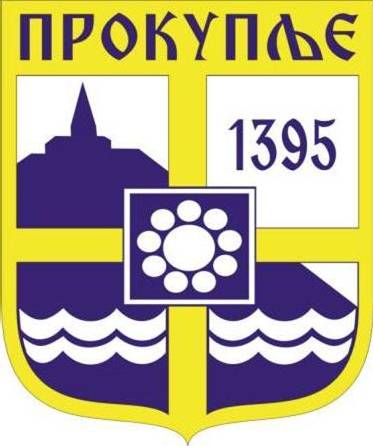 ГРАДА ПРОКУПЉА1 На основу чл.16. Одлуке о Градском правобранилаштву Града Прокупља ( „Службени лист града Прокупља“ бр.2/18), чл.3. тачка 15. Одлуке о Градском већу Града Прокупља Прокупља ( „Службени лист града Прокупља“ бр.2/18), Градско веће града Прокупља, на седници одржаној 21.04.2021. године, донело јеР Е Ш Е Њ ЕО ПОСТАВЉЕЊУ ЗАМЕНИКА ГРАДСКОГ ПРАВОБРАНИОЦА ГРАДА ПРОКУПЉА	I  ПОСТАВЉА СЕ за заменика градског правобраниоца града Прокупља Саша Анђелковић из Прокупља, дипломирани правник са положеним правосудним испитом, на период од 5 година.	II   Решење ступа на снагу даном доношења.	III  Решење објавити у „Службеном листу Града Прокупља“.Решење доставити: постављеном, градоначелнику, Комисији за административна и кадровска питања, Благајни и архиви. Број: 06-39/2021-02Датум: 21.04.2021. годинеГРАДСКО ВЕЋЕ ГРАДА ПРОКУПЉА                                                                                                   ПРЕДСЕДНИК                                                                                              Милан Аранђеловић с.р.С а д р ж а ј1. Решење о постављењу заменика градског правобраниоца Града Прокупља........1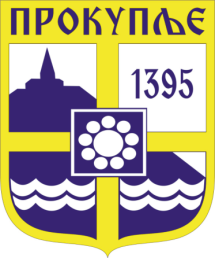  Издавач: Скупштина Грaда  Прокупља Лист уредио: Ивана Миладиновић Главни и одговорни уредник: Секретар Скупштине Града Прокупља  Александра ВукићевићГОДИНА XIIIБрој 15Прокупље21. Април2021.Лист излази према потребиГодишња претплата: 1.000 дин.Цена овог броја износи: 40 дин.Рок за рекламацију: 10 дана